Supplementary MaterialSupplementary Figure S1. HIVdb data base. Prevalence of NRTI, NNRTI, PI, two-class, DRV/ETR/RPV, and transmitted drug resistance (in therapy-naïve people) by calendar year and by B vs. non-B subtypes and circulating recombinant forms (CRFs). Point estimates indicate per-year prevalence, whilst line estimates are drawn by lowess interpolation and data bootstrapping (150 times).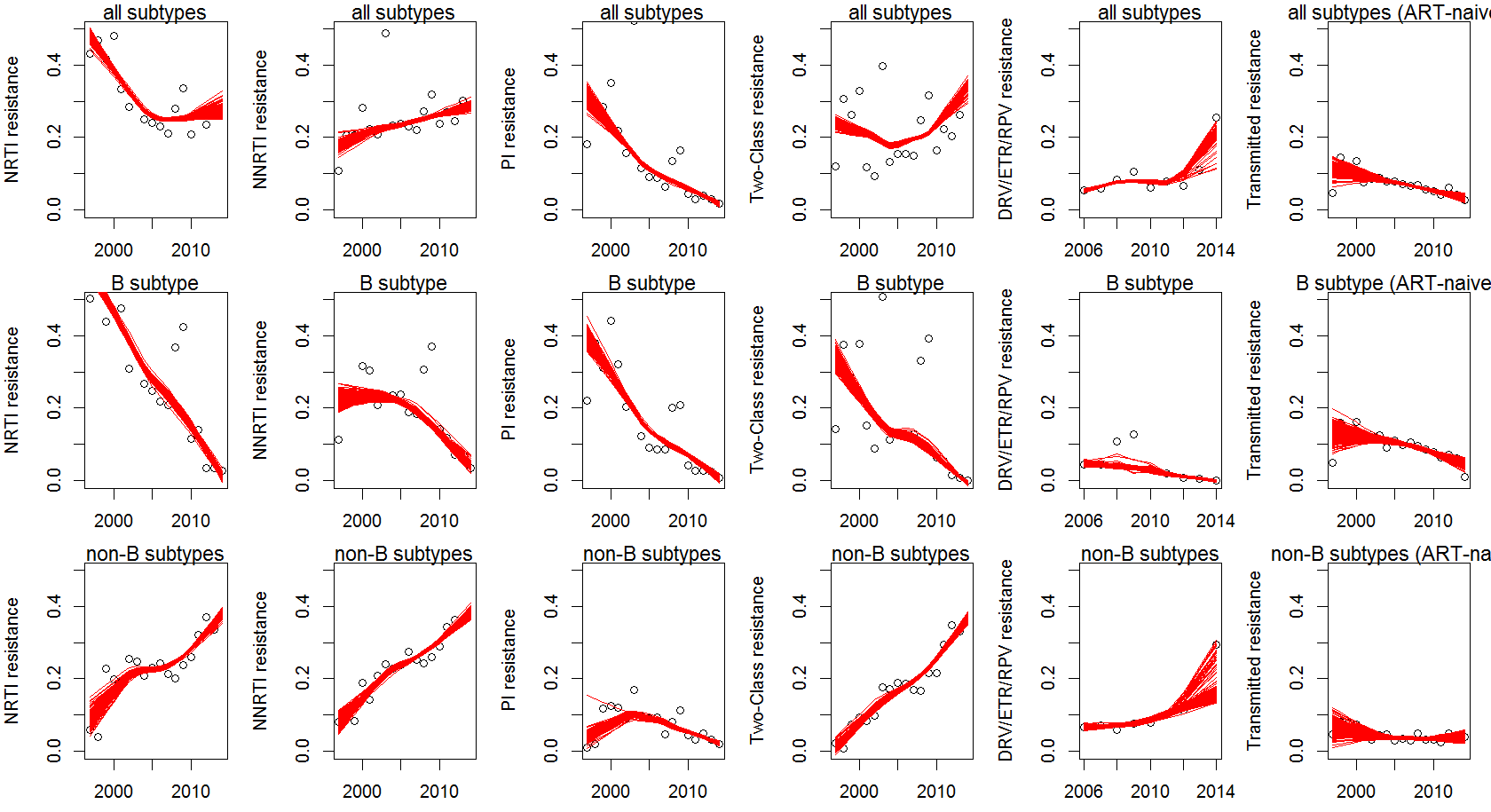 Supplementary Figure S2. Prevalence of two-class (at least two among NRTI/NNRTI/PI) HIV drug resistance between 2006 and 2016 (Los Alamos data base).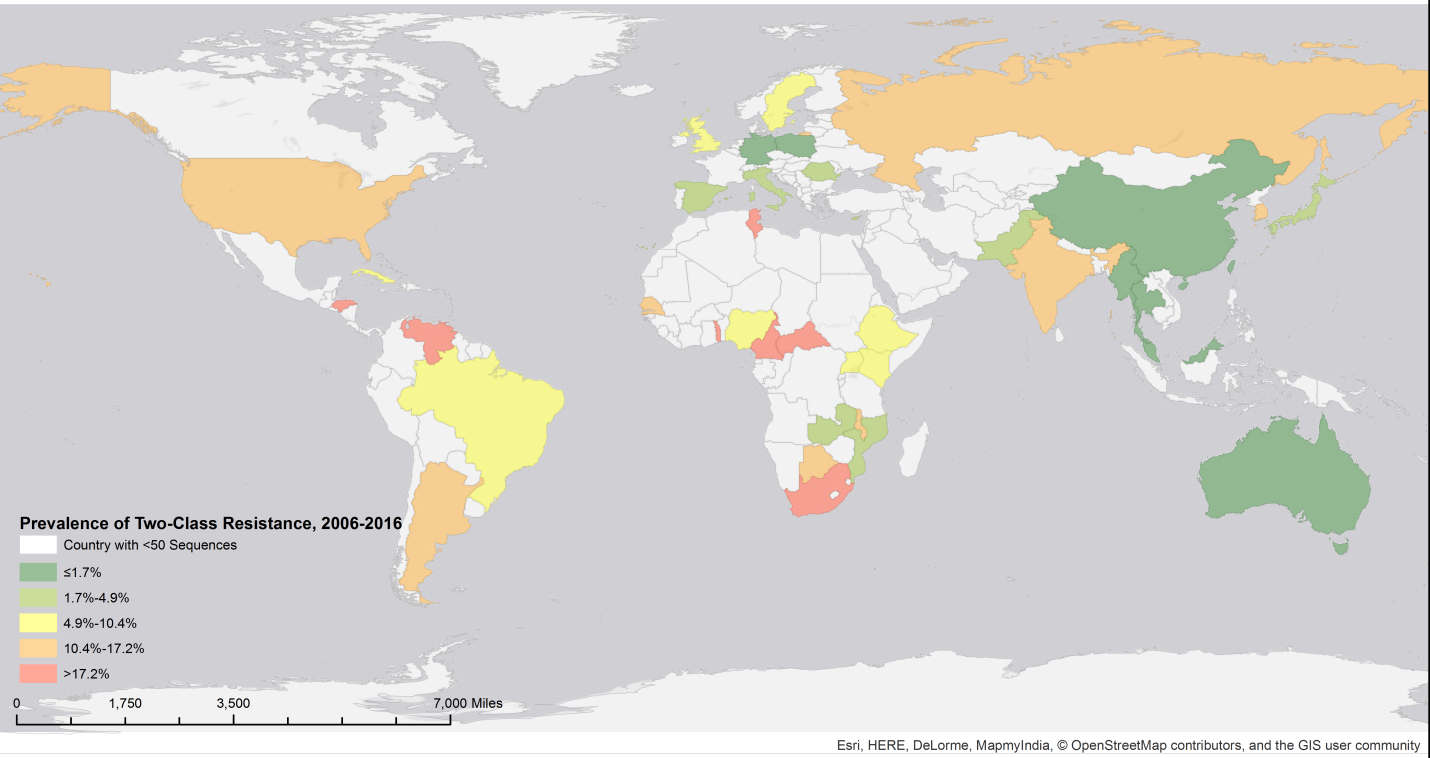 Supplementary Table S1. Rates of agreement (Cohen’s kappa) between HIVdb, Rega and ANRS in scoring NRTI/NNRTI/PI resistance, stratified by B vs. non-B subtypes and circulating recombinant forms (CRFs).Supplementary Table S2. Multivariable logistic regression on the drug resistance outcome (NRTI/NNRTI/PI) stratified by continental area.Supplementary Table S3. Non-B subtypes and circulating recombinant forms (CRFs) associated with genotypic resistance to HIV-1 NRTIs, NNRTIs, PIs (models are adjusted for geodemographic factors).NRTI/NNRTI/PIB subtypeB subtypeNon-B subtypes/CRFsNon-B subtypes/CRFsNRTI/NNRTI/PIHIVdbRegaHIVdbRegaRega0.97/0.95/0.900.96/0.97/0.75ANRS0.96/0.81/0.900.97/0.83/0.900.97/0.92/0.010.97/0.94/0.01Continental AreaData Attribute / Resistance To Drug ClassNRTINNRTIPIContinental AreaData Attribute / Resistance To Drug ClassOdds Ratio (95% Confidence Interval) [P-Value]Odds Ratio (95% Confidence Interval) [P-Value]Odds Ratio (95% Confidence Interval) [P-Value]Africasex M vs. F1.04 (1.02-1.06) [0.0005]1 (0.98-1.03) [0.7028]1.01 (0.99-1.02) [0.4034]Africasex UNK vs. F1.01 (0.99-1.03) [0.2362]0.91 (0.89-0.94) [<0.0001]1.02 (1.01-1.03) [0.0008]Africarisk Homosexual vs. Heterosexual0.89 (0.84-0.94) [<0.0001]0.92 (0.86-0.98) [0.0157]0.98 (0.95-1.01) [0.2078]Africarisk MotherToChild vs. Heterosexual0.99 (0.95-1.03) [0.531]1.21 (1.15-1.27) [<0.0001]1 (0.97-1.02) [0.7937]Africarisk OtherUnknown vs. Heterosexual1.1 (1.07-1.13) [<0.0001]1.16 (1.13-1.2) [<0.0001]1 (0.99-1.02) [0.7728]Africarisk SexWorker vs. Heterosexual0.87 (0.79-0.96) [0.0045]0.81 (0.72-0.9) [0.0002]0.97 (0.91-1.03) [0.2783]AfricaAntiretroviral Treatment-Naïve0.82 (0.81-0.84) [<0.0001]0.78 (0.77-0.8) [<0.0001]0.98 (0.97-1) [0.0096]AfricaCalendar Year (per 10 years increase)1.01 (1.01-1.02) [<0.0001]1.01 (1.01-1.01) [<0.0001]1 (1-1) [0.8287]Africaage 34 to 44 vs. 26 to 331.01 (0.97-1.05) [0.6024]1.02 (0.97-1.06) [0.428]1.03 (1-1.05) [0.0336]Africaage above 44 vs. 26 to 331.04 (0.99-1.09) [0.1179]1.04 (0.98-1.09) [0.2288]1.05 (1.02-1.08) [0.0015]Africaage below 26 vs. 26 to 331.21 (1.16-1.25) [<0.0001]1.01 (0.97-1.06) [0.5317]1.03 (1.01-1.05) [0.0159]Africaage unknown vs. 26 to 330.87 (0.84-0.9) [<0.0001]0.88 (0.85-0.92) [<0.0001]1.01 (0.99-1.03) [0.2063]Africasubtype B vs. non-B/CRFs0.98 (0.92-1.05) [0.5808]0.9 (0.84-0.97) [0.0086]1.11 (1.07-1.15) [<0.0001]AfricaBOTSWANA vs. South Africa0.81 (0.78-0.84) [<0.0001]0.79 (0.76-0.82) [<0.0001]1.09 (1.07-1.11) [<0.0001]AfricaCAMEROON vs. South Africa0.82 (0.79-0.85) [<0.0001]0.81 (0.78-0.85) [<0.0001]1.02 (1-1.04) [0.1069]AfricaOTHER vs. South Africa0.86 (0.85-0.88) [<0.0001]0.9 (0.88-0.92) [<0.0001]0.98 (0.97-0.99) [0.0003]AfricaUGANDA vs. South Africa0.87 (0.85-0.89) [<0.0001]0.92 (0.89-0.95) [<0.0001]0.97 (0.95-0.98) [<0.0001]AfricaZAMBIA vs. South Africa0.93 (0.9-0.96) [<0.0001]1.04 (1-1.08) [0.0575]0.98 (0.96-1) [0.0366]Asia / Oceaniasex M vs. F1.01 (0.99-1.03) [0.2171]1 (0.98-1.02) [0.8388]1 (0.99-1.01) [0.948]Asia / Oceaniasex UNK vs. F1.02 (1-1.04) [0.0226]1.05 (1.03-1.08) [<0.0001]1.02 (1-1.03) [0.0105]Asia / Oceaniarisk Homosexual vs. Heterosexual0.96 (0.95-0.98) [<0.0001]0.96 (0.94-0.98) [0.0002]1.01 (1-1.02) [0.2267]Asia / Oceaniarisk IVDrugUser vs. Heterosexual0.96 (0.94-0.98) [<0.0001]1.01 (0.99-1.03) [0.4267]0.98 (0.96-0.99) [0.0009]Asia / Oceaniarisk MotherToChild vs. Heterosexual1.13 (1.05-1.21) [0.001]1.3 (1.19-1.41) [<0.0001]1.09 (1.03-1.15) [0.0023]Asia / Oceaniarisk OtherUnknown vs. Heterosexual1 (0.98-1.02) [0.7415]0.95 (0.93-0.97) [<0.0001]1 (0.98-1.01) [0.7461]Asia / Oceaniarisk SexWorker vs. Heterosexual0.98 (0.94-1.02) [0.2334]0.96 (0.92-1.01) [0.1067]0.99 (0.96-1.02) [0.6634]Asia / OceaniaAntiretroviral Treatment-Naïve0.95 (0.94-0.96) [<0.0001]0.94 (0.93-0.95) [<0.0001]1.01 (1-1.01) [0.1064]Asia / OceaniaCalendar Year (per 10 years increase)1 (1-1) [0.738]1 (1-1.01) [0.0007]1 (1-1) [0.0052]Asia / Oceaniaage 34 to 44 vs. 26 to 331 (0.97-1.03) [0.9555]0.97 (0.93-1.01) [0.1339]0.98 (0.95-1) [0.0849]Asia / Oceaniaage above 44 vs. 26 to 330.99 (0.95-1.04) [0.6899]0.98 (0.93-1.03) [0.3807]1.01 (0.97-1.04) [0.7582]Asia / Oceaniaage below 26 vs. 26 to 331 (0.97-1.04) [0.8298]1.01 (0.97-1.06) [0.5155]1.03 (1-1.06) [0.0259]Asia / Oceaniaage unknown vs. 26 to 330.98 (0.95-1) [0.0548]0.94 (0.91-0.97) [<0.0001]0.99 (0.97-1.01) [0.5632]Asia / Oceaniasubtype B vs. non-B/CRFs1.06 (1.04-1.07) [<0.0001]1.01 (0.99-1.03) [0.1902]1.01 (1-1.02) [0.271]Asia / OceaniaAUSTRALIA vs. China1 (0.96-1.03) [0.7547]1.11 (1.07-1.15) [<0.0001]1.05 (1.02-1.08) [0.0001]Asia / OceaniaINDIA vs. China1.12 (1.1-1.15) [<0.0001]1.23 (1.2-1.26) [<0.0001]0.99 (0.98-1.01) [0.5303]Asia / OceaniaJAPAN vs. China0.97 (0.95-1) [0.0199]0.99 (0.96-1.02) [0.4842]1.04 (1.02-1.06) [<0.0001]Asia / OceaniaOTHER vs. China1.03 (1.01-1.04) [0.0003]1.08 (1.06-1.1) [<0.0001]1.02 (1.01-1.03) [0.0005]Asia / OceaniaTHAILAND vs. China1 (0.97-1.03) [0.784]1.03 (0.99-1.07) [0.1685]0.99 (0.97-1.02) [0.6663]Central / South America andCaribbeansex M vs. F1.07 (0.98-1.17) [0.1198]1 (0.91-1.1) [0.9789]1.04 (0.97-1.12) [0.3008]Central / South America andCaribbeansex UNK vs. F1.06 (0.98-1.13) [0.1393]1.02 (0.95-1.1) [0.534]0.99 (0.94-1.06) [0.8569]Central / South America andCaribbeanrisk Homosexual vs. Heterosexual0.99 (0.89-1.1) [0.8789]1.03 (0.92-1.15) [0.5876]0.99 (0.9-1.08) [0.791]Central / South America andCaribbeanrisk IVDrugUser vs. Heterosexual0.89 (0.72-1.09) [0.2444]0.97 (0.78-1.19) [0.7476]0.99 (0.83-1.17) [0.8652]Central / South America andCaribbeanrisk MotherToChild vs. Heterosexual0.93 (0.85-1.02) [0.119]0.95 (0.86-1.04) [0.2851]1.04 (0.97-1.13) [0.2746]Central / South America andCaribbeanrisk OtherUnknown vs. Heterosexual1.04 (0.96-1.12) [0.3688]0.99 (0.91-1.07) [0.7429]1.05 (0.98-1.12) [0.1748]Central / South America andCaribbeanrisk SexWorker vs. Heterosexual1.02 (0.88-1.17) [0.8355]1.1 (0.95-1.28) [0.186]1 (0.88-1.12) [0.9446]Central / South America andCaribbeanAntiretroviral Treatment-Naïve0.87 (0.83-0.92) [<0.0001]0.91 (0.86-0.96) [0.0004]0.94 (0.9-0.98) [0.0085]Central / South America andCaribbeanCalendar Year (per 10 years increase)1 (0.99-1.01) [0.9639]1.01 (1-1.02) [0.0097]1 (1-1.01) [0.4446]Central / South America andCaribbeanage 34 to 44 vs. 26 to 330.85 (0.76-0.97) [0.0127]0.85 (0.75-0.97) [0.0156]0.84 (0.76-0.93) [0.0009]Central / South America andCaribbeanage above 44 vs. 26 to 331.02 (0.86-1.21) [0.7772]1.12 (0.94-1.34) [0.1874]0.97 (0.84-1.12) [0.6988]Central / South America andCaribbeanage below 26 vs. 26 to 331.07 (0.93-1.22) [0.3499]1.09 (0.95-1.26) [0.2058]0.89 (0.79-1) [0.0444]Central / South America andCaribbeanage unknown vs. 26 to 330.97 (0.87-1.08) [0.5976]0.94 (0.84-1.06) [0.3065]0.93 (0.85-1.02) [0.1308]Central / South America andCaribbeansubtype B vs. non-B/CRFs0.99 (0.94-1.04) [0.6604]0.98 (0.93-1.03) [0.4321]1 (0.96-1.04) [0.9045]Central / South America andCaribbeanARGENTINA vs. Brazil0.97 (0.9-1.06) [0.5076]0.98 (0.9-1.07) [0.7097]1.01 (0.94-1.08) [0.7448]Central / South America andCaribbeanCUBA vs. Brazil0.99 (0.92-1.06) [0.7356]1.01 (0.94-1.1) [0.7249]0.98 (0.92-1.04) [0.4631]Central / South America andCaribbeanHONDURAS vs. Brazil1.47 (1.34-1.62) [<0.0001]1.52 (1.38-1.67) [<0.0001]1.24 (1.15-1.34) [<0.0001]Central / South America andCaribbeanOTHER vs. Brazil0.99 (0.93-1.07) [0.8668]1.04 (0.97-1.12) [0.2473]0.98 (0.93-1.04) [0.5222]Central / South America andCaribbeanVENEZUELA vs. Brazil1.03 (0.97-1.11) [0.3245]1.06 (0.99-1.14) [0.1111]1.09 (1.03-1.15) [0.0027]Europe /Middle East /Former USSRandRussianFederationsex M vs. F1 (0.97-1.03) [0.8067]0.97 (0.94-1) [0.0827]0.95 (0.92-0.97) [0.0001]Europe /Middle East /Former USSRandRussianFederationsex UNK vs. F1.27 (1.23-1.31) [<0.0001]1.18 (1.14-1.23) [<0.0001]1.22 (1.19-1.26) [<0.0001]Europe /Middle East /Former USSRandRussianFederationrisk Homosexual vs. Heterosexual0.93 (0.9-0.96) [<0.0001]0.96 (0.93-1) [0.0258]0.96 (0.93-0.99) [0.0113]Europe /Middle East /Former USSRandRussianFederationrisk IVDrugUser vs. Heterosexual0.97 (0.94-1.01) [0.1228]1 (0.96-1.04) [0.869]1.02 (0.98-1.05) [0.3103]Europe /Middle East /Former USSRandRussianFederationrisk MotherToChild vs. Heterosexual1.03 (0.95-1.12) [0.4264]0.99 (0.91-1.08) [0.8469]0.94 (0.87-1.01) [0.0733]Europe /Middle East /Former USSRandRussianFederationrisk OtherUnknown vs. Heterosexual1.01 (0.98-1.04) [0.647]1.03 (1-1.07) [0.0465]1.06 (1.03-1.09) [<0.0001]Europe /Middle East /Former USSRandRussianFederationrisk SexWorker vs. Heterosexual1.02 (0.82-1.28) [0.8403]0.88 (0.69-1.13) [0.3216]0.94 (0.76-1.15) [0.521]Europe /Middle East /Former USSRandRussianFederationAntiretroviral Treatment-Naïve0.74 (0.72-0.75) [<0.0001]0.77 (0.76-0.79) [<0.0001]0.79 (0.77-0.8) [<0.0001]Europe /Middle East /Former USSRandRussianFederationCalendar Year (per 10 years increase)0.98 (0.98-0.98) [<0.0001]0.99 (0.99-1) [<0.0001]0.99 (0.98-0.99) [<0.0001]Europe /Middle East /Former USSRandRussianFederationage 34 to 44 vs. 26 to 331.03 (0.98-1.09) [0.2677]0.95 (0.89-1.01) [0.0765]0.99 (0.94-1.05) [0.8145]Europe /Middle East /Former USSRandRussianFederationage above 44 vs. 26 to 331 (0.93-1.07) [0.9754]0.96 (0.89-1.03) [0.2228]0.98 (0.92-1.04) [0.4452]Europe /Middle East /Former USSRandRussianFederationage below 26 vs. 26 to 331.05 (0.98-1.13) [0.1845]0.97 (0.89-1.05) [0.4053]1.04 (0.97-1.12) [0.2232]Europe /Middle East /Former USSRandRussianFederationage unknown vs. 26 to 330.95 (0.91-1) [0.0586]0.89 (0.84-0.94) [<0.0001]0.93 (0.89-0.97) [0.0009]Europe /Middle East /Former USSRandRussianFederationsubtype B vs. non-B/CRFs1.22 (1.2-1.24) [<0.0001]1.14 (1.12-1.17) [<0.0001]1.22 (1.2-1.24) [<0.0001]Europe /Middle East /Former USSRandRussianFederationOTHER vs. Germany0.94 (0.91-0.97) [<0.0001]0.92 (0.9-0.95) [<0.0001]0.92 (0.9-0.95) [<0.0001]Europe /Middle East /Former USSRandRussianFederationPOLAND vs. Germany1.04 (1.01-1.07) [0.0097]0.98 (0.95-1.01) [0.1584]1.01 (0.98-1.04) [0.5744]Europe /Middle East /Former USSRandRussianFederationRUSSIAN FEDERATION vs. Germany0.94 (0.9-0.97) [0.0004]0.89 (0.86-0.93) [<0.0001]0.86 (0.83-0.89) [<0.0001]Europe /Middle East /Former USSRandRussianFederationSPAIN vs. Germany0.84 (0.82-0.87) [<0.0001]0.85 (0.82-0.88) [<0.0001]0.85 (0.82-0.87) [<0.0001]Europe /Middle East /Former USSRandRussianFederationUNITED KINGDOM vs. Germany0.83 (0.81-0.85) [<0.0001]0.83 (0.81-0.86) [<0.0001]0.82 (0.8-0.84) [<0.0001]North Americasex M vs. F1 (0.95-1.05) [0.8939]0.99 (0.94-1.05) [0.8299]1.02 (0.97-1.07) [0.5412]North Americasex UNK vs. F1.33 (1.24-1.43) [<0.0001]1.14 (1.06-1.23) [0.0004]1.22 (1.14-1.31) [<0.0001]North Americarisk Homosexual1.07 (0.95-1.19) [0.2658]0.98 (0.87-1.1) [0.7183]1.08 (0.97-1.21) [0.1665]North Americarisk IVDrugUser1.23 (1.04-1.46) [0.0172]0.98 (0.82-1.18) [0.822]1.13 (0.96-1.34) [0.1443]North Americarisk MotherToChild1.33 (1.08-1.65) [0.0076]0.87 (0.7-1.1) [0.2452]1.15 (0.93-1.41) [0.1886]North Americarisk OtherUnknown1.17 (1.04-1.3) [0.0068]0.94 (0.83-1.06) [0.304]1.15 (1.03-1.28) [0.0125]North AmericaAntiretroviral Treatment-Naïve0.88 (0.82-0.94) [<0.0001]1.04 (0.97-1.11) [0.3163]0.94 (0.88-1) [0.045]North AmericaCalendar Year (per 10 years increase)0.98 (0.97-0.98) [<0.0001]1 (0.99-1) [0.2835]0.98 (0.98-0.99) [<0.0001]North Americaage 34 to 44 vs. 26 to 331.02 (0.95-1.1) [0.517]1.04 (0.96-1.12) [0.3249]1.02 (0.95-1.09) [0.6327]North Americaage above 44 vs. 26 to 331.12 (1.04-1.21) [0.0034]1.06 (0.98-1.15) [0.163]1.07 (0.99-1.15) [0.0701]North Americaage below 26 vs. 26 to 331.09 (1-1.19) [0.0392]1.03 (0.94-1.12) [0.563]1.06 (0.98-1.15) [0.1604]North Americaage unknown vs. 26 to 331.01 (0.93-1.09) [0.8804]0.98 (0.9-1.07) [0.6356]1.05 (0.96-1.13) [0.2779]North Americasubtype B vs. non-B/CRFs1.07 (1-1.15) [0.043]1 (0.93-1.08) [0.9922]1.02 (0.96-1.09) [0.5113]North AmericaCANADA vs. USA0.9 (0.79-1.02) [0.1041]0.91 (0.79-1.05) [0.1866]0.92 (0.81-1.04) [0.1991]Individual non-B subtype/CRF(vs. B subtype)NNRTINNRTIPIIndividual non-B subtype/CRF(vs. B subtype)NOdds Ratio (95% Confidence Interval) [P-Value]Odds Ratio (95% Confidence Interval) [P-Value]Odds Ratio (95% Confidence Interval) [P-Value]01_AE39110.92 (0.9-0.93) [<0.0001]0.93 (0.92-0.95) [<0.0001]0.98 (0.96-0.99) [0.0002]02_AG12250.8 (0.78-0.82) [<0.0001]0.91 (0.89-0.93) [<0.0001]0.85 (0.84-0.87) [<0.0001]03_AB250.85 (0.74-0.97) [0.0197]0.86 (0.74-1) [0.055]0.91 (0.81-1.02) [0.0907]04_cpx101.55 (1.24-1.92) [<0.0001]1.44 (1.14-1.82) [0.0025]1.48 (1.24-1.76) [<0.0001]05_DF60.61 (0.46-0.8) [0.0004]0.68 (0.5-0.92) [0.0119]0.77 (0.62-0.97) [0.0269]06_cpx1240.87 (0.82-0.93) [<0.0001]0.88 (0.82-0.94) [0.0003]0.89 (0.85-0.94) [<0.0001]07_BC17200.95 (0.93-0.97) [<0.0001]0.93 (0.91-0.95) [<0.0001]0.99 (0.98-1.01) [0.4952]08_BC4760.87 (0.84-0.9) [<0.0001]0.93 (0.9-0.97) [0.0002]0.92 (0.89-0.94) [<0.0001]09_cpx260.76 (0.66-0.87) [<0.0001]0.83 (0.72-0.96) [0.0116]0.93 (0.83-1.03) [0.1743]10_CD270.75 (0.65-0.85) [<0.0001]0.79 (0.68-0.91) [0.0011]0.84 (0.76-0.94) [0.0016]11_cpx940.81 (0.75-0.87) [<0.0001]0.9 (0.83-0.97) [0.0062]0.89 (0.84-0.94) [0.0001]12_BF1190.89 (0.83-0.95) [0.0003]0.96 (0.9-1.03) [0.2707]0.92 (0.88-0.97) [0.003]13_cpx170.93 (0.78-1.09) [0.3653]0.94 (0.78-1.12) [0.4873]1.08 (0.94-1.23) [0.2719]14_BG1550.87 (0.82-0.92) [<0.0001]0.91 (0.85-0.96) [0.0013]0.94 (0.9-0.98) [0.0053]15_01B10450.9 (0.88-0.92) [<0.0001]0.92 (0.9-0.95) [<0.0001]0.94 (0.92-0.96) [<0.0001]16_A2D160.96 (0.81-1.14) [0.6756]0.83 (0.69-1) [0.0545]0.91 (0.79-1.04) [0.1751]17_BF430.91 (0.82-1.01) [0.0739]1.1 (0.98-1.23) [0.0996]0.95 (0.87-1.03) [0.2019]18_cpx310.86 (0.76-0.98) [0.0214]1.09 (0.95-1.25) [0.227]0.91 (0.82-1) [0.0606]19_cpx481 (0.9-1.11) [0.9652]0.99 (0.89-1.11) [0.9067]1.04 (0.96-1.13) [0.3335]20_BG340.91 (0.81-1.03) [0.1352]0.95 (0.83-1.08) [0.4347]0.94 (0.85-1.04) [0.2332]21_A2D100.73 (0.59-0.91) [0.0045]0.79 (0.63-1.01) [0.0553]0.8 (0.67-0.95) [0.0108]22_01A12400.86 (0.82-0.9) [<0.0001]0.93 (0.89-0.98) [0.0059]0.89 (0.86-0.93) [<0.0001]23_BG81.25 (0.98-1.6) [0.0748]0.98 (0.75-1.27) [0.8591]1.17 (0.96-1.43) [0.1137]24_BG270.85 (0.74-0.98) [0.0269]0.85 (0.73-0.99) [0.0359]0.92 (0.82-1.03) [0.1291]25_cpx280.83 (0.73-0.94) [0.0045]0.94 (0.82-1.09) [0.422]0.84 (0.76-0.94) [0.0015]26_AU110.68 (0.56-0.84) [0.0003]0.84 (0.67-1.06) [0.1401]0.84 (0.71-0.99) [0.0424]27_cpx50.6 (0.44-0.81) [0.001]1.22 (0.87-1.7) [0.2414]0.76 (0.6-0.98) [0.0329]28_BF500.98 (0.89-1.08) [0.7425]0.97 (0.87-1.08) [0.577]1.01 (0.94-1.1) [0.7239]29_BF211.02 (0.88-1.19) [0.7686]1.15 (0.97-1.35) [0.0989]0.99 (0.88-1.12) [0.931]31_BC1550.86 (0.81-0.91) [<0.0001]1.02 (0.96-1.08) [0.5898]0.9 (0.86-0.94) [<0.0001]32_06A1120.72 (0.59-0.87) [0.001]0.83 (0.67-1.03) [0.0973]0.82 (0.7-0.97) [0.0183]33_01B1260.82 (0.76-0.87) [<0.0001]0.83 (0.77-0.89) [<0.0001]0.9 (0.85-0.94) [<0.0001]34_01B130.9 (0.74-1.09) [0.2691]0.89 (0.72-1.1) [0.2769]0.94 (0.8-1.09) [0.4013]35_AD650.82 (0.75-0.9) [<0.0001]0.93 (0.85-1.03) [0.1916]0.87 (0.81-0.94) [0.0003]36_cpx730.77 (0.71-0.83) [<0.0001]0.87 (0.79-0.95) [0.0014]0.87 (0.81-0.93) [<0.0001]37_cpx80.71 (0.56-0.91) [0.0057]0.86 (0.66-1.11) [0.2457]0.83 (0.68-1.01) [0.0651]38_BF170.97 (0.75-1.26) [0.8097]0.86 (0.65-1.14) [0.3004]0.94 (0.76-1.15) [0.5319]39_BF21.26 (0.78-2.05) [0.3419]1.37 (0.81-2.31) [0.2452]1.33 (0.9-1.97) [0.1572]40_BF21.13 (0.7-1.83) [0.623]1.25 (0.74-2.12) [0.4]1.24 (0.83-1.83) [0.2908]42_BF430.59 (0.53-0.66) [<0.0001]0.68 (0.6-0.76) [<0.0001]0.68 (0.62-0.74) [<0.0001]43_02G680.8 (0.74-0.88) [<0.0001]0.88 (0.8-0.96) [0.0049]0.82 (0.77-0.88) [<0.0001]44_BF30.63 (0.43-0.94) [0.0236]0.73 (0.48-1.13) [0.1554]0.8 (0.58-1.1) [0.1684]45_cpx360.88 (0.79-0.99) [0.0343]0.96 (0.85-1.09) [0.5415]0.91 (0.83-1) [0.0439]46_BF641 (0.92-1.09) [0.9683]0.97 (0.88-1.06) [0.4659]1.09 (1.02-1.17) [0.0148]47_BF70.75 (0.58-0.97) [0.0308]0.78 (0.59-1.04) [0.089]0.84 (0.68-1.03) [0.0941]49_cpx110.98 (0.8-1.2) [0.8456]1.25 (1-1.57) [0.0498]0.98 (0.82-1.15) [0.772]A111380.77 (0.75-0.79) [<0.0001]0.97 (0.95-1) [0.0296]0.87 (0.85-0.89) [<0.0001]A2120.99 (0.81-1.21) [0.9159]0.94 (0.75-1.16) [0.5416]0.89 (0.76-1.05) [0.1724]C77000.9 (0.89-0.92) [<0.0001]1.02 (1-1.04) [0.0228]0.91 (0.9-0.92) [<0.0001]D7840.81 (0.78-0.83) [<0.0001]0.91 (0.88-0.94) [<0.0001]0.86 (0.84-0.88) [<0.0001]F13810.8 (0.77-0.83) [<0.0001]0.83 (0.8-0.87) [<0.0001]0.86 (0.84-0.89) [<0.0001]F2480.71 (0.64-0.78) [<0.0001]0.79 (0.71-0.88) [<0.0001]0.83 (0.77-0.9) [<0.0001]G1470.91 (0.85-0.96) [0.0007]0.97 (0.92-1.04) [0.4158]0.97 (0.92-1.01) [0.1604]H250.75 (0.65-0.86) [<0.0001]0.78 (0.67-0.91) [0.0013]0.83 (0.74-0.92) [0.0008]J80.81 (0.64-1.04) [0.0932]0.91 (0.7-1.18) [0.4697]1.08 (0.89-1.32) [0.4246]K80.72 (0.57-0.92) [0.0089]0.82 (0.63-1.07) [0.136]0.86 (0.7-1.04) [0.1205]N80.68 (0.53-0.86) [0.0016]0.7 (0.54-0.91) [0.0075]0.85 (0.7-1.03) [0.1012]O401.66 (1.49-1.85) [<0.0001]1.86 (1.66-2.1) [<0.0001]1.83 (1.67-2) [<0.0001]P32.18 (1.46-3.23) [0.0001]2.15 (1.4-3.31) [0.0005]2.42 (1.76-3.34) [<0.0001]